MESLEK ÇALIŞMALARI:Seçeceğim mesleğin hayatıma etkisiMESLEĞİMİ SEÇERKEN ARAŞTIRIYORUM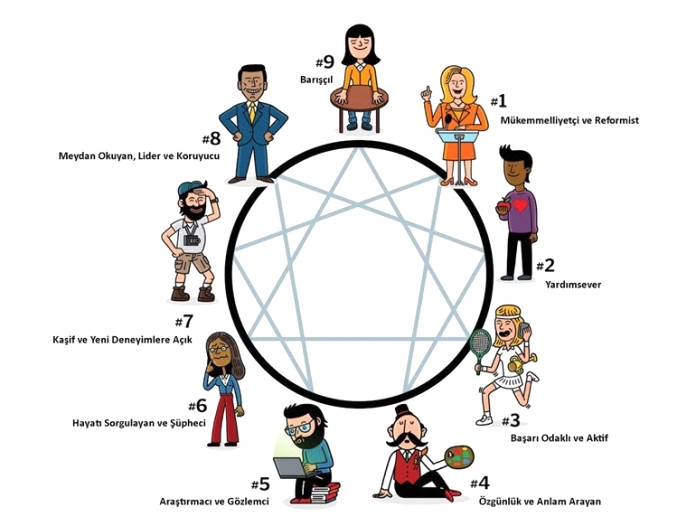 İSTEDİĞİM MESLEK: 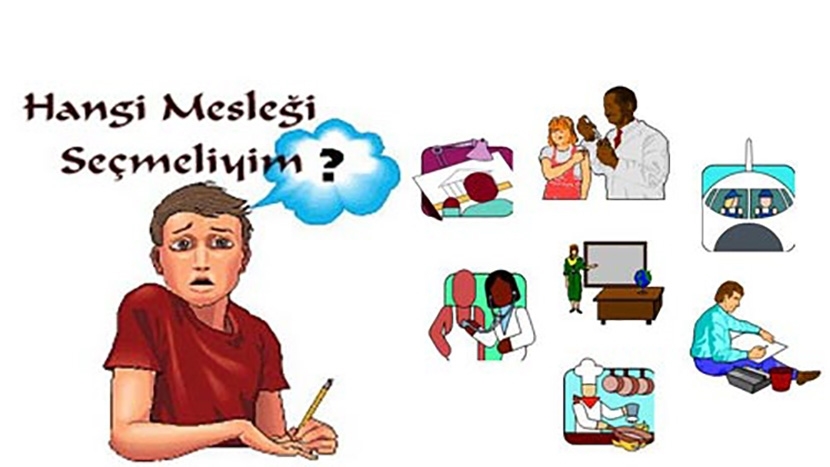 …………………………………………………………………………………………………………………………………………………………………………………..………………………………………………………………………………………..……………………………………………………………………………………….……………………………………………….............................................………………………………………………………………………………………..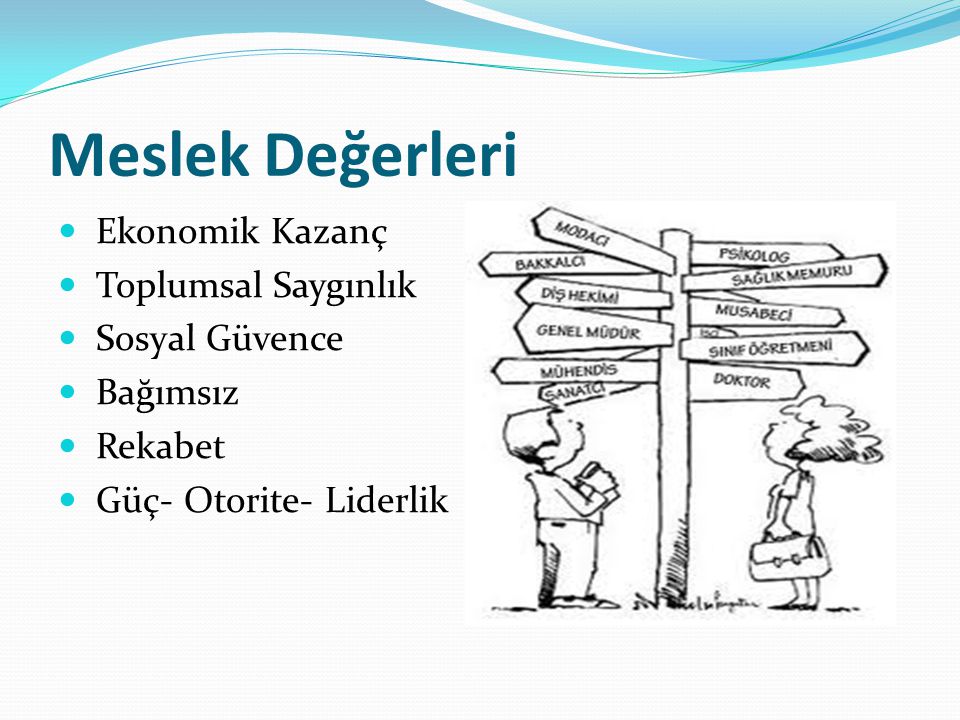 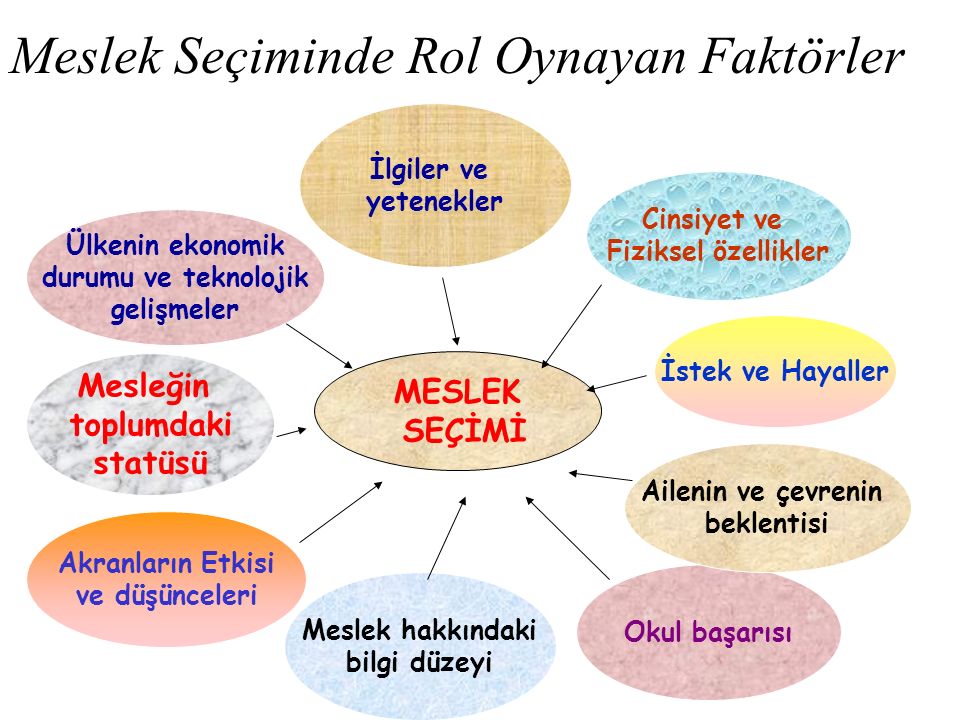 Meslek :Meslek :Hayatıma olumlu etkisiHayatıma olumsuz etkisi:1.2.3.4.5.6.Meslek :Meslek :Hayatıma olumlu etkisiHayatıma olumsuz etkisi:1.2.3.4.5.6.ÇEVREMDEKİ …………… KİŞİ İLE MESLEKLERİ HAKKINDA GÖRÜŞME YAPTIM.ÇEVREMDEKİ …………… KİŞİ İLE MESLEKLERİ HAKKINDA GÖRÜŞME YAPTIM.ÇEVREMDEKİ …………… KİŞİ İLE MESLEKLERİ HAKKINDA GÖRÜŞME YAPTIM.MESLEKLERİMESLEĞİ SEÇMESİNİN SEBEBİ NEDİR?MESLEĞİ SEÇERKEN NELERE DİKKAT ETMELİYİM?